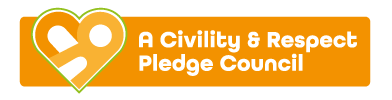 1. Your personal data – what is it?Personal data relates to a living individual who can be identified from that data.  Identification can be by the information alone or in conjunction with any other information in the data controller’s possession or likely to come into such possession. The processing of personal data is governed by the General Data Protection Regulation (the “GDPR”).2. Who are we? Alfreton Town Council is the data controller (contact details below).  This means it decides how your personal data is processed and for what purposes.3. How do we process your personal data?Alfreton Town Council complies with its obligations under the “GDPR” by keeping personal data up to date; by storing and destroying it securely; by not collecting or retaining excessive amounts of data; by protecting personal data from loss, misuse, unauthorised access and disclosure and by ensuring that appropriate technical measures are in place to protect personal data.We use your personal data for the following purposes: -To enable us to contact residents To fundraise and promote the interests of the Council To manage our employees and volunteersTo maintain our own accounts and records To inform you of news, events, activities and services in Alfreton4. What is the legal basis for processing your personal data?Explicit consent of the data subject so that we can keep you informed about news, events, activities and services.Processing is necessary for carrying out obligations under LGA 1972, employment, social security or social protection law, or a collective agreement.5. Sharing your personal data
Your personal data will be treated as strictly confidential and will only be shared with members of the Council in order to carry out a service or for purposes connected with the Council. We will not share your data with any third party unless another law permits this.6. How long do we keep your personal data?
We keep data in accordance with the Retention Policy.  Data is stored electronically on the cloud which is encrypted for security and held in the UK and/or may be held in paper format in the filing cabinets in the Town Council Offices.7. Your rights and your personal data  Unless subject to an exemption under the GDPR, you have the following rights with respect to your personal data: -The right to request a copy of your personal data which the Council holds about you; The right to request that the Council corrects any personal data if it is found to be inaccurate or out of date;  The right to request your personal data is erased where it is no longer necessary for the Council to retain such data;The right to withdraw your consent to the processing at any timeThe right to request that the data controller provide the data subject with his/her personal data and where possible, to transmit that data directly to another data controller, (known as the right to data portability), (where applicable) [Only applies where the processing is based on consent or is necessary for the performance of a contract with the data subject and in either case the data controller processes the data by automated means].The right, where there is a dispute in relation to the accuracy or processing of your personal data, to request a restriction is placed on further processing;The right to object to the processing of personal data, (where applicable) [Only applies where processing is based on legitimate interests (or the performance of a task in the public interest/exercise of official authority); direct marketing and processing for the purposes of scientific/historical research and statistics]The right to lodge a complaint with the Information Commissioners Office.8. Further processingIf we wish to use your personal data for a new purpose, not covered by this Data Protection Notice, then we will provide you with a new notice explaining this new use prior to commencing the processing and setting out the relevant purposes and processing conditions. Where and whenever necessary, we will seek your prior consent to the new processing.9. Contact DetailsAlfreton Town Council, Alfreton House, High Street, Alfreton, DE55 7HH.01773 520032 or e-mail us on office@alfretontc.co.ukYou can contact the Information Commissioners Office on 0303 123 1113 or via email https://ico.org.uk/global/contact-us/email/ or at the Information Commissioner's Office, Wycliffe House, Water Lane, Wilmslow, Cheshire. SK9 5AF.